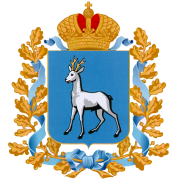 ПРАВИТЕЛЬСТВО САМАРСКОЙ ОБЛАСТИПОСТАНОВЛЕНИЕ от  №  О внесении изменений в постановление Правительства Самарской области от 20.01.2016 № 14 «Об утверждении Порядка предоставления, использования и возврата бюджетных кредитов из областного бюджета местным бюджетам»В соответствии со статьей 93.3 Бюджетного кодекса Российской Федерации Правительство Самарской области ПОСТАНОВЛЯЕТ:Внести в постановление Правительства Самарской области от 20.01.2016 № 14 «Об утверждении Порядка предоставления, использования и возврата бюджетных кредитов из областного бюджета местным бюджетам» следующие изменения:в Порядке предоставления, использования и возврата бюджетных кредитов из областного бюджета местным бюджетам (далее – Порядок):подпункт 3 пункта 2.1. после слов «обязательств по обеспечению» дополнить словом «возможности»;абзац пятнадцатый пункта 3 после слов «обязательств по обеспечению» дополнить словом «возможности»;абзацы второй и третий пункта 14 изложить в следующей редакции: «Муниципальное образование принимает обязательство, подлежащее включению в договор о предоставлении бюджетного кредита, по обеспечению возможности привлечения в местный бюджет кредитов от кредитных организаций, иностранных банков и международных финансовых организаций исключительно по ставкам на уровне не более чем уровень ключевой ставки, установленный Центральным банком Российской Федерации, увеличенный на 1 процент годовых.Неисполнение в 2020 году муниципальным образованием обязательства по обеспечению возможности привлечения в местный бюджет кредитов от кредитных организаций, иностранных банков и международных финансовых организаций исключительно по ставкам на уровне не более чем уровень ключевой ставки, установленный Центральным банком Российской Федерации, увеличенный на 1 процент годовых, влечет применение к должностным лицам органов местного самоуправления, чьи действия (бездействие) привели к нарушению указанного обязательства, мер дисциплинарной ответственности в соответствии с законодательством Российской Федерации.».Установить, что в 2020 году на правоотношения, возникшие в связи с использованием бюджетных кредитов, предоставленных из областного бюджета местным бюджетам с 14.02.2018 по 31.12.2020, действие подпункта 3 пункта 2.1. Порядка не распространяется и применяются положения абзацев второго и третьего пункта 14 Порядка.Установить, что абзац семнадцатый пункта 3, абзацы второй и третий пункта 14 Порядка действуют по 31.12.2020.Опубликовать настоящее постановление в средствах массовой информации и разместить в информационно-телекоммуникационной сети Интернет.Настоящее постановление вступает в силу со дня его официального опубликования и распространяет действие на правоотношения, возникшие с 14.02.2018, за исключением положений абзацев третьего и четвертого пункта 1 настоящего постановления, действие которых распространяется на вновь возникшие правоотношения.Прямилов 3321586Первый вице-губернатор –председатель ПравительстваСамарской областиВ.В.Кудряшов